PAŃSTWOWA SZKOŁA MUZYCZNA I STOPNIA  IM. F. CHOPINA 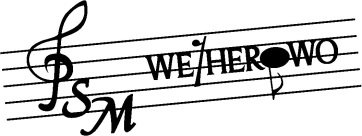 84-200 WEJHEROWO, UL. DWORCOWA 6TEL./FAX. 575 393 532		NIP: 588-14-62-446e-mail: sekretariatpsmwejher@data.pl    https://www.gov.pl/web/psmwejherowo								Wejherowo, 17 lutego 2023 r.Szanowni PaństwoDyrektorzy Szkół Muzycznych	Dnia 15 marca 2023 r. o godz. 11:00 w Państwowej Szkole Muzycznej                        I stopnia w Wejherowie odbędzie się Przegląd Dętych Zespołów Kameralnych  szkół muzycznych I st.Po prezentacji zespołów planowany jest wykład  metodyczny  z dr Grzegorzem Wieczorkiem  oraz wykład na temat:„Kameralistyka – pasja czy obowiązek”	oraz warsztaty metodyczne z zespołami. Na zakończenie – Koncert zespołu Baltic Clarinet Camerata. Prosimy o przekazanie informacji o planowanym udziale zespołów do  sekretariatu szkoły w Wejherowie. 	Celem przeglądu jest: doskonalenie procesu nauczania w zakresie umiejętności prowadzeniadętego zespołu kameralnego,zachęcanie uczniów do muzykowania w zespołach kameralnych,prezentacja osiągnięć artystycznych i pedagogicznych w zakresie pracyz zespołem kameralnym,wymiana doświadczeń pedagogicznych.R e g u l a m i n  Organizatorem przeglądu jest PSM I st. im. Fryderyka Chopina w Wejherowie.Przegląd odbywa się każdego roku. W koncercie mogą brać udział tylko dęte zespoły kameralne od duetudo nonetu bez udziału innych instrumentów.Zespoły mogą składać się wyłącznie z uczniów szkół muzycznych I st.Nie dopuszcza się udziału nauczyciela w zespole.Program jest dowolny. Czas trwania nie może przekroczyć 15 minut.Należy czytelnie wypełnić Kartę Zgłoszenia zespołu i przesłać do szkołydo dnia  10 marca 2023 r.Wpisowe od zespołu wynosi 50,00 zł i należy je wpłacić na poniższe konto:Państwowa Szkoła Muzyczna I st. w WejherowieBank Millenium          nr konta 89 1160 2202 0000 0003 2115 4465Z poważaniemDyrektorDorota Muża-SzlasKARTA ZGŁOSZENIAPRZEGLĄD DĘTYCH ZESPOŁÓW KAMERALNYCHSZKÓŁ MUZYCZNYCH I STOPNIAWEJHEROWO,  15 marca 2023 r.Szkoła:	 ………………………………………………………………………………Nauczyciel:	…………………………………………………………………………………Zespół:	…………………………………………………………………………………PROGRAM:…………………………..                                                                          			 /podpis dyrektora/Nazwisko i imię uczniaKlasaInstrumentKOMPOZYTORTYTUŁCZAS TRWANIA